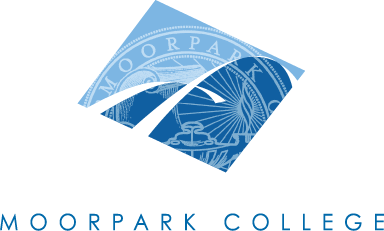 Curriculum CommitteeReviews and recommends to the College President all new courses, new programs, modifications to existing courses and programs, and graduation requirements.  This committee’s charge include these academic and professional matters as identified in Education Code 53200(c): curriculum, including establishing prerequisites and placing courses within disciplines; degree and certificate requirements; and educational program development. GOALS for 2011-2012Implement course cycle of review (5-Year Review)Continue implementation of COR and program cycle of reviewWork towards compliance on repeatability issuesReview prerequisite/corequisite establishment processWork towards compliance on degreesWork on development for additional 1440 degreesDevelop program review processesDevelop rubric for GE course qualification, outcomes, and assessmentDevelop SLO component in CurricUNETReview DE procedures and standard policyAGENDASeptember 13, 20111:00 – 4:30pm – A-138TOPICSNOTESACTIONWelcome and approval of previous minutes 09/06/2011 Meeting MinutesInformation itemsUpdates and Technical revisions for courses to be taught in FA11 need to be submitted to Tech Review by 4/5/11 (Level 4 in CurricUNET). Substantial and Stand Alone New courses to be taught in FA11 need to be submitted to Tech Review (Level 4 in CurricUNET) by 2/2/11. CORs for September – ACT, SociologyCORs for October – Animal Science/EATMCORs for November – Interior Design, College Strategies, MultimediaCORs for December – Computer Network Sys EngineeringG.    ProgramsA.B.C.D.  E.F.G..Discussion         AP/IB/CLEPB.   DE PolicyC.   Gainful EmploymentD.   CurricUNET How-To GuideA.B.C.D.CURRICULUM REVIEW (1:30 pm)Consent AgendaTechnical:Update:Course Inactivation:Course Deletion/Historical:1.2.3.4.Action AgendaNew Course Stand Alone (pending program update):New Course (part of a program):Substantial:Technical:Update (action item due to multiple GE in same area):Degrees/Programs:1.2.3.4.5.6.Adjournment.  The meeting was adjourned at __________ pm.Adjournment.  The meeting was adjourned at __________ pm.Adjournment.  The meeting was adjourned at __________ pm.Meeting Calendar 2011-2012A-1381st  Tuesday 1:00 pm-2:30pm & 2nd Tuesday 1:00-4:00pmMeeting Calendar 2011-2012A-1381st  Tuesday 1:00 pm-2:30pm & 2nd Tuesday 1:00-4:00pm9/6/20111/10/20129/13/20112/7/201210/4/20112/14/201210/11/20113/6/201211/1/20114/10/201211/8/20115/1/201212/6/20115/8/201212/13/2011